Աշխատանքային և մասնագիտական գործունեություն
Փաստաբանական գործունեություն 			                                      2019թ. հունվարից
	-քաղաքացիական իրավունք և դատավարություն
	-վարչական իրավունք և դատավարություն
	-ՄԻԵԴ դիմումների կազմում
	-Ներկայացուցչություն ՀՀ բոլոր դատական ատյաններում` 
ներառյալ Սահմանադրական դատարանը
	-Միջազգային մասնավոր իրավունք
             -Կորպորատիվ սպասարկում


ՀՀ Ազգային Ժողով, ՀՀ Ազգային ժողովի նախագահի խորհրդական           	             2017-2018թթ.
սահմանադրաիրավական հարցերով:
	-Խորհրդատվություն ՀՀ ԱԺ նախագահին 
	Սահմանադրաիրավական և ՄԻԵԿ հարցերով«Կոնցեռն-Դիալոգ» ՓԲԸ փաստաբանական գրասենյակ,   		           			2016-2017թթ.
իրավաբան 			
	-Հայաստանի մանուկների հիմնադրամի սպասարկում                                                                            	-Դատական նիստերին պատրաստություն և աջակցություն
	-Արտասահմանյան և հայաստանյան հաճախորդների սպասարկում
	-Պայմանագրերի կազմում	ՀՀ Արդարադատության նախարարություն, 					             2013-2014թթ.
	-նախարարի օգնական սահմանադրաիրավական և ՄԻԵԴ հարցերով:Դասախոսական գործունեությունՀՀ Ոստիկանության կրթահամալիր			  		                        2021թ. սեպտեմբերից                                                         	           -ՀՀ Սահմանադրական իրավունքՀայաստանում Ֆրանսիական Համալսարանի դասախոս  		                         2020թ. հունվարից                                                         	           -Քաղաքական և իրավական հիմունքների պատմությունՀայաստանի ամերիկյան համալսարանի դասախոս        			                  2016-2020թթ.                                                        	           -Իրավունքի անտրոպոլոգիա
	           -ՀՀ սահմանդրական իրավունքի հիմունքներ
	            -Մարդու իրավունքներ
	            -ՀՀ իրավական համակարգի հիմունքներ	            -Մեծ ԳրքերԿրթություն
2014-2015թթ. Ջորջթաուն Համալսարանի Իրավունքի Դպրոց, մագիստրոս:2011-2013թթ. Հայաստանի ամերիկյան համալսարան, իրավաբանական ֆակուլտետ, մագիստրոս:
2007-2011թթ. Ժան Մուլեն Լիոն 3 համալսարան, իրավաբանական ֆակուլտետ, բակալավր:
2007-2011թթ. Հայաստանում ֆրանսիական համալսարան հիմնադրամ, իրավաբանական ֆակուլտետ, բակալավր: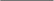 
Գիտական աստիճանԻրավաբանական գիտությունների թեկնածու, ԺԲ.00.02, 2016թ., ՀՀ Պետական կառավարման ակադեմիայի մասնագիտական խորհուրդ:
Թեման՝ «Կառավարման ձեւի կատարելագործման խնդիրները Հայաստանի Հանրապետությունում»:Այլ տեղեկություններ

Գիտական գործունեություն.  Շուրջ մեկ տասնյակ գիտական հոդվածների և մեկ մենագրության հեղինակ
Լեզուների իմացություն. Հայերեն (մայրենի), ռուսերեն (գերազանց), անգլերեն (գերազանց), ֆրանսերեն (գերազանց), իսպաներեն (լավ), գերմաներեն (բավարար): 
Այլ. «Սահմանադրականության և մարդու իրավունքների խթանում» ՀԿ համահիմնադիր, փոխտնօրեն (2014-2017)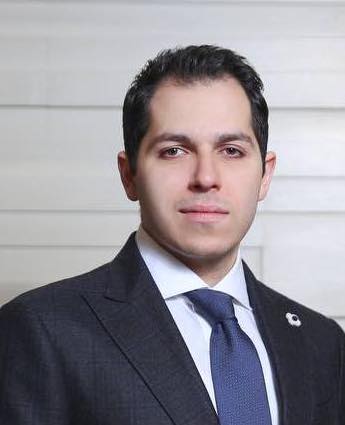 Ալեքսանդր Հարությունյան55/3 Ծարավ աղբյուր փ., բն. #21, Երևան 0052, ՀՀ • +(374)55-777-477 • aah.glaw@gmail.com 

Մասնավոր և պետական ոլորտներում զգալի փորձ ունեցող Փաստաբան, ի.գ.թ., ով մասնագիտանում է հիմնականում Սահմանադրական, քաղաքցիական, վարչական, ՄԻԵԿ և միջազգային մասնավոր իրավունքի ու արբիտրաժի ոլորտներում: